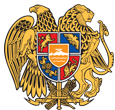 ՀԱՅԱՍՏԱՆԻ ՀԱՆՐԱՊԵՏՈՒԹՅՈՒՆ
ՍՅՈՒՆԻՔԻ ՄԱՐԶ
ԿԱՊԱՆԻ ՔԱՂԱՔԱՊԵՏԱՐԱՆ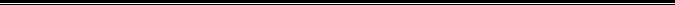 ԹՈՒՅԼՏՎՈՒԹՅՈՒՆ N ՈԽԾ - 03ՈԳԵԼԻՑ ԵՎ ԱԼԿՈՀՈԼԱՅԻՆ ԽՄԻՉՔԻ  ԱՐՏԱԴՐԱՆՔԻ ՎԱՃԱՌՔԻՏրված`19 հունվար 2018թ.
Վաճառքի կամ իրացման թույլատրված ապրանքի անվանումը` 
Ոգելից և ալկոհոլային խմիչքի վաճառքի թույլտվություն:Հայտատու իրավաբանական անձի լրիվ անվանումը, կազմակերպաիրավական ձևը և գտնվելու վայրը կամ անհատ ձեռնարկատիրոջ անունը, ազգանունը և գտնվելու վայրը, հարկ վճարողի հաշվառման համարը` 
ԱՁ ԱԻԴԱ ԳՐԻԳՈՐՅԱՆ,  ԿԱՊԱՆ, ՇՂԱՐՇԻԿ ԲԱՆԱՎԱՆ ԹԻՎ 1, ՀՎՀՀ 78644184:Գործունեության տեսակի իրականացման վայրը, շինության տեսակը` 
ԳՈՐԾԱՐԱՆԱՅԻՆ ՓՈՂՈՑ ԹԻՎ 17/4, Հիմնական շինություն:Թույլտվության գործողության ժամկետը` 01 հունվար 2018-ից մինչև 31 մարտ 2018-ը:ՀԱՄԱՅՆՔԻ ՂԵԿԱՎԱՐ                  ԱՇՈՏ ՀԱՅՐԱՊԵՏՅԱՆ  